BUNGENDORE RIDING CLUBRiding times have been allocated as below. Don’t forget there will be a café at the Saddle Camp offering drinks coffee cakes and lunch, all for a very reasonable price.Please bring your own copy of the map and rider notes. There are prizes for the pair of riders and the single rider that does the challenge closest to an optimum time which is not necessarily the fastest time. The optimum time will be the time in which the challenge can be done at a safe pace appropriate to the terrain and with the obstacles being completed by a willing calm horse. Please note: If there are any changes to the schedule or a cancellation or postponement due to bad weather etc there will be a notification placed on the BRC website and the Club Facebook page from about 8am. Please check these places if you have any doubts or ring Helen Locke on 0412727161.Schedule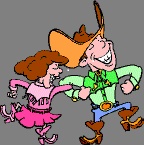 Trail Challenge 14 October 2018  Name(s)  TimeBrogan Wasson and Charli Lanigan9.50amMelanie Antram and Angela Chapman10amKelly Wilson and Samantha cooper10.10Jasmine Foxlee10.20Paula Stagg and Belinda Cox10.30Jonathon Munro and Rachael Fowler10.40Laura Bayley and Donnchadh Brown10.50Rebecka Odlander and Sophie Milne11.00Charlotte Ward and Janet Lennox11.10Ariane Murray11.20Nynka Lucas and Margaret O’connor11.30Jade Nichols and Brogan Wasson11.40Samantha Cooper and Emma Brown 11.50Amanda Blandon12.00Morgan and Liz Smith12.10